.ROCK FORWARD LEFT, RIGHT IN PLACE, CHA-CHA-CHA, ROCK BACK RIGHT, LEFT IN PLACE, CHA-CHA-CHAVINE LEFT WITH CHA-CHA-CHA, VINE RIGHT TURNING ¼ TO RIGHT ON CHA-CHA-CHALEFT TOE TOUCHES WITH CHA-CHA-CHA, RIGHT TOE TOUCHES WITH CHA-CHA-CHAREPEATVARIATIONOn last 8 counts you can do a coaster step instead of a cha-cha (works well when doing dance to medium swing)Nice N' E Z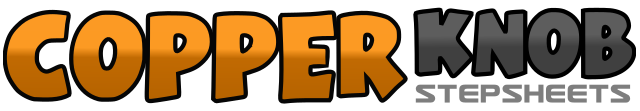 .......Count:24Wall:4Level:Beginner.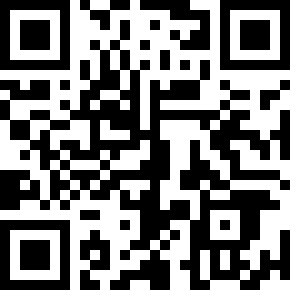 Choreographer:Carol Benson (USA)Carol Benson (USA)Carol Benson (USA)Carol Benson (USA)Carol Benson (USA).Music:Why Would I Say Goodbye - Brooks & DunnWhy Would I Say Goodbye - Brooks & DunnWhy Would I Say Goodbye - Brooks & DunnWhy Would I Say Goodbye - Brooks & DunnWhy Would I Say Goodbye - Brooks & Dunn........1-4Rock forward on left, step right in place, then cha-cha-cha (left, right, left)5-8Rock back on right, step left in place, then cha-cha-cha (right, left, right)1-4Step left foot to side, cross right behind, cha-cha-cha (left, right, left)5-8Step right foot to side, cross left behind, cha-cha-cha (right, left, right)while turning ¼ to right1-4Touch left foot forward, to left side then cha-cha-cha (left, right, left)5-8Touch right foot forward, to right side then cha-cha-cha (right, left, right)